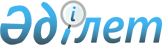 О внесении изменений в решение Таласского районного маслихата от 25 декабря 2013 года № 26 – 6 "Об утверждении Правил оказания социальной помощи, установления размеров и определения перечня отдельных категорий нуждающихся граждан по Таласскому району"
					
			Утративший силу
			
			
		
					Решение Таласского районного маслихата Жамбылской области от 10 декабря 2015 года № 48-5. Зарегистрировано Департаментом юстиции Жамбылской области 8 января 2016 года № 2890. Утратило силу решением Таласского районного маслихата Жамбылской области от 13 мая 2019 года № 55-3
      Сноска. Утратило силу решением Таласского районного маслихата Жамбылской области от 13.05.2019 № 55-3 (вводится в действие по истечении десяти календарных дней после дня его первого официального опубликования).

      Примечание РЦПИ.

      В тексте документа сохранена пунктуация и орфография оригинала.
      В соответствии статьи 6 Закона Республики Казахстан от 23 января 2001 года "О местном государственном управлении и самоуправлении в Республике Казахстан", постановлением Правительства Республики Казахстан от 21 мая 2013 года № 504 "Об утверждении Типовых правил оказания социальной помощи, установления размеров и определения перечня отдельных категорий нуждающихся граждан" Таласский районный маслихат РЕШИЛ:
      1. Внести в решение Таласского районного маслихата от 25 декабря 2013 года № 26 – 6 "Об утверждении Правил оказания социальной помощи, установления размеров и определения перечня отдельных категорий нуждающихся граждан по Таласскому району" (зарегистрированной в Реестре государственной регистрации нормативных правовых актов за № 2101, опубликованной в районной газете 25 января 2014 года за № 5 "Талас тынысы") следующие изменений:
      В Правилах оказания социальной помощи, установления размеров и определения перечня отдельных категорий нуждающихся граждан по Таласскому району, утвержденным указанным решением:
      В пункте 8 "Единовременная социальная помощь предоставляется по списку, утвержденному акиматом Таласского района Жамбылской области:
      - лицам, больным туберкулезом, находящимся на амбулаторном лечении в размере 40 000 (сорок тысяч) тенге." заменить словами "Единовременная социальная помощь по обращениям предоставляется:
      - лицам, больным социально значимым заболеванием туберкулезом, находящимся на амбулаторном лечении в размере 40 000 (сорок тысяч) тенге, имеющим среднедушевой доход, в размере не превышающего семи кратного прожиточного минимума.
      В пункте 9, в 1 абзаце: гражданам, имеющим месячный среднедушевой доход, не превышающий 60 процентов от прожиточного минимума" заменить словами "гражданам, имеющим месячный среднедушевой доход, не превышающий величины прожиточного минимума". 
      2. Контроль за исполнением настоящего решения возложить на постоянную комиссию по социально – правовой защите жителей и вопросам культуры Таласского районного маслихата.
      3. Настоящее решение вступает в силу со дня государственной регистрации в органах юстиции и вводится в действие по истечении десяти календарных дней после дня его первого официального опубликования.
					© 2012. РГП на ПХВ «Институт законодательства и правовой информации Республики Казахстан» Министерства юстиции Республики Казахстан
				
      Исполняющий обязанности

      председателя сессии,

      Секретарь маслихата 

Ж. Әсемов
